农高会期间有专车站服务。自行前往的可选择：交通：离杨凌最近的机场是咸阳国际机场，在咸阳国际机场T3航站楼1层可乘坐机场至杨凌的机场大巴。通往杨凌路线全程80公里，运行时间约1小时10分钟，票价35元。城西客运站乘车至杨凌或西安火车站乘西安—宝鸡高速杨凌下车。机场至杨凌大巴时刻表：9:30  10:30  12:30  15:00  16:30  18:00市内交通：杨凌共有14条公交线路，市内出租车起步价5元左右。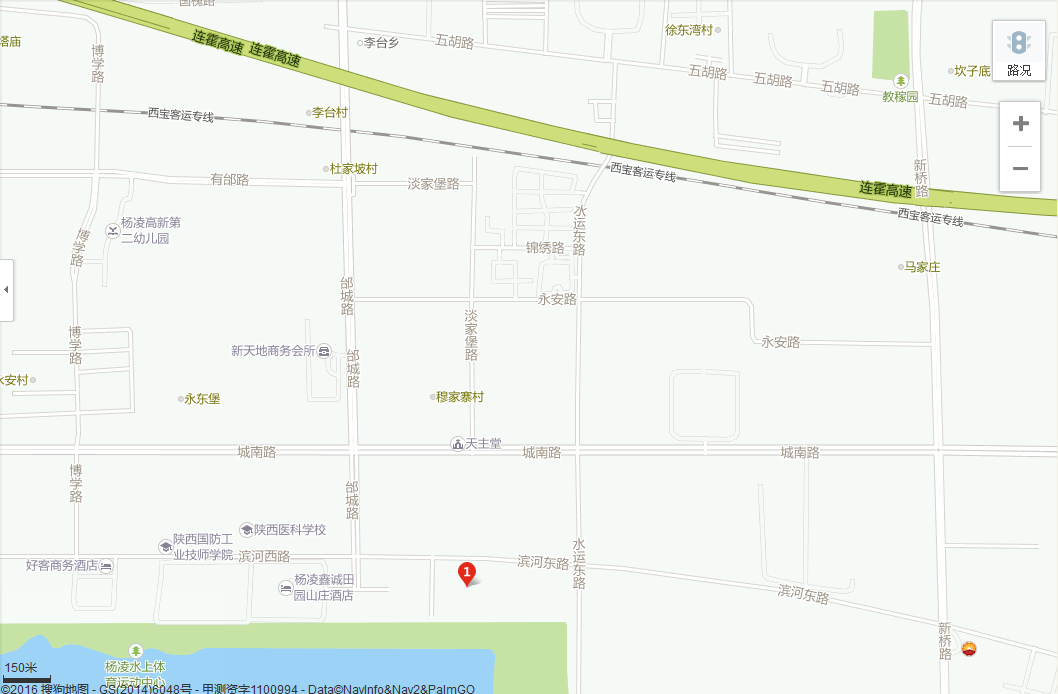 